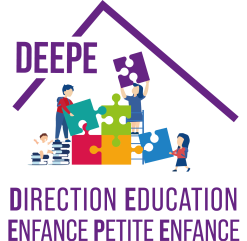 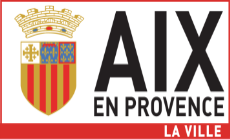 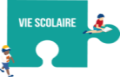 Je soussigné(e)  Nom   ………………………………………………… Prénom   ………………………………………………………. Domicilié(e) à  ……………………………………………………………………………………………………………………………………… Code postal/Commune  …………………………………………………………………..Parent de l’enfant                                                                                          Scolarisé à l’école ……………………………………………………………………………..atteste sur l'honneur faire les démarches nécessaires pour souscrire une assurance au nom de mon enfant sur les temps périscolaires (restauration scolaire et/ou accueil matin et soir) couvrant l’année scolaire 2022/2023 ou à défaut renouveler mon assurance Responsabilité Civile.Je m’engage à transmettre cette attestation d’assurance au Service Vie scolaire dès réception du document :Par mail : cantine@mairie-aixenprovence.fr (en précisant le nom, prénom de l’enfant et son école)Par voie postale ou dépôt au guichet du service : Direction de l’Education- Service Vie Scolaire - 19, rue Lisse Saint LouisAix en Provence, le ………../……………/2022Signature :